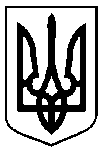 Сумська міська радаУПРАВЛІННЯ АРХІТЕКТУРИ ТА МІСТОБУДУВАННЯвул. Воскресенська, 8А, м. Суми, 40000, тел. (0542) 700-103, e-mail: arh@smr.gov.ua, код ЄДРПОУ 40462253НАКАЗ № 80-ам. Суми									         23.03.2021Враховуючи рішення Сумської міської ради від 27.01.2021 № 138-МР, відповідно абзацу п’ятого частини одинадцятої статті 263 Закону України «Про регулювання містобудівної діяльності», керуючись пунктом 1.1 Розділу І, підпунктом 2.3.3 пункту 2.3, Розділу ІІ, підпунктом 3.2.37 пункту 3.2 Розділу ІІІ Положення про управління архітектури та містобудування Сумської міської ради, затвердженого рішенням Сумської міської ради від 27.04.2016 № 662-МР (зі змінами)НАКАЗУЮ:Змінити адресу: Сумська область, м. Суми, вул. Соборна, 2, об’єкту нерухомого майна, нежитловому приміщенню - виробничий будинок з господарськими (допоміжними) будівлями та спорудами (КНС №1А, літера  «А-1» площею 416,1 кв. м., згідно з даними технічного паспорту від 11.09.2020) органу, уповноваженому управляти комунальним майном - Департаменту забезпечення ресурсних платежів Сумської міської ради (ЄДРПОУ 40456009), з метою упорядкування нумерації, на адресу: Сумська область, м. Суми,           вул. Соборна, 2-А.Рекомендувати заявнику у встановленому законодавством порядку внести відповідні відомості (зміни) до Державного реєстру речових прав на нерухоме майно.Начальник управління – головний архітектор							Андрій КРИВЦОВОлександра Кругляк 700 106Розіслати: заявнику, до справиПро зміну адреси об’єкту нерухомого майна (нежитловому приміщенню), розташованому : Сумська область,      м. Суми, вул. Соборна, 2